Publicado en Ciudad de México el 19/06/2024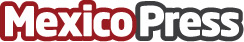 Autos inteligentes, con tecnología hecha en México"ADAS" adquieren relevancia al comprar un auto. Bosch desempeña un papel fundamental en la producción de diversos componentes clave para la seguridad automotrizDatos de contacto:Alejandra ValdésCoordinadora de comunicación externa55 4055 9947Nota de prensa publicada en: https://www.mexicopress.com.mx/autos-inteligentes-con-tecnologia-hecha-en Categorías: Nacional Movilidad y Transporte Industria Automotriz http://www.mexicopress.com.mx